INDICAÇÃO Nº 1323/2015Sugere ao Poder Executivo Municipal a manutenção no Campo de Areia localizado entre as Ruas Ismael Alves, Benjamin Wiezel, Camaiuras e Euclides da Cunha, no bairro Jardim Santa Rita de Cássia, neste município.Excelentíssimo Senhor Prefeito Municipal, Nos termos do Art. 108 do Regimento Interno desta Casa de Leis, dirijo-me a Vossa Excelência para sugerir que, por intermédio do Setor competente, sejam realizadas as devidas manutenções no Campo de Areia localizado entre as Ruas Ismael Alves, Benjamin Wiezel, Camaiuras e Euclides da Cunha, no bairro Jardim Santa Rita de Cássia.Justificativa:A solicitação se faz necessária em virtude da quantidade de munícipes que nos procuraram pedindo melhorias no local supracitado. As reivindicações são: limpeza da área, retirada de entulhos e galhos, roçagem do mato e colocação de areia. Ressalto que o Campo de Areia em um bairro visa garantir mais e melhores condições para a prática de esportes, lazer e recreação da comunidade.	Solicitamos com a máxima urgência o serviço acima supracitado. Plenário “Dr. Tancredo Neves”, em 31 de março de 2015.Ducimar de Jesus Cardoso“Kadu Garçom”-Vereador-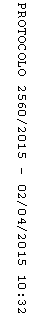 